Name of Journal: World Journal of Clinical CasesManuscript NO: 89687Manuscript Type: CASE REPORTDevelopment of immature ovarian teratoma after mature teratoma in a girl with familial ovarian teratoma: A case reportJu UC et al. Familial ovarian teratomaU Chul Ju, Woo Dae Kang, Seok Mo KimU Chul Ju, Woo Dae Kang, Seok Mo Kim, Department of Obstetrics and Gynecology, Chonnam National University Medical School, Gwangju 61469, South KoreaCo-first authors: U Chul Ju and Woo Dae Kang.Author contributions: Ju UC, Kang WD and Kim SM designed the research study; Ju UC and Kang WD performed the research and analyzed the data; Kim SM provided help and advice on the data analyzation; Ju UC and Kang WD wrote the manuscript; All authors contributed to editorial changes in the manuscript; All authors read and approved the final manuscript.Corresponding author: Seok Mo Kim, MD, PhD, Professor, Department of Obstetrics and Gynecology, Chonnam National University Medical School, 8 Hakdong, Dong-gu, Gwangju 61469, South Korea. ddiamo94@gmail.comReceived: November 13, 2023Revised: January 15, 2024Accepted: Published online: AbstractBACKGROUNDImmature ovarian teratoma is a rare and aggressive neoplasm that affects young women. This report is the first to describe the development of immature teratoma after ovarian cystectomy for mature teratoma of the ovary in an adolescent female with a family history of ovarian teratoma.CASE SUMMARYA 16-year-old girl who had undergone bilateral ovarian cystectomy for mature teratomas 3 years ago showed bilateral adnexal tumors during her regular ultrasonography follow-up every 6 months. She received laparoscopic bilateral ovarian cystectomy, and final histopathology showed grade-1 immature teratoma of the left ovary and mature teratoma of the right ovary. Laparoscopic left salpingo-oophorectomy and staging procedures were performed again. Her mother, maternal aunt, and maternal grandmother had also received surgeries for mature ovarian teratomas.CONCLUSIONIt is important to have guidance on management of patient and family members with familial ovarian teratomas.Key Words: Familial ovarian teratomas; Adolescent female; Immature ovarian teratoma; Management; Case reportJu UC, Kang WD, Kim SM. Development of immature ovarian teratoma after mature teratoma in a girl with familial ovarian teratoma: A case report. World J Clin Cases 2024; In pressCore Tip: This report describes a unique case of an adolescent woman with familial ovarian teratoma that was initially diagnosed as mature ovarian teratoma and later recurred and identified as immature ovarian teratoma during follow-up. Our case highlights the importance of genetic counseling, screening, and close surveillance in families with a predisposition to ovarian teratomas. Collaborative efforts between oncologists, geneticists, and researchers are necessary to determine the underlying mechanisms and develop targeted interventions for individuals at high risk of immature teratomas.INTRODUCTIONThe teratomas of ovary derive from the primordial ovarian germ cells and are categorized into three groups: Benign mature teratoma, non-malignant monodermal teratoma and malignant immature teratoma. Mature cystic or solid ovarian teratomas account for 90% of ovarian tumors in premenarchal girls and 60% in women under 20-years-old[1]. Immature ovarian teratoma is a malignant germ cell tumor that originates from pluripotent cells in the ovary. It predominantly affects pediatric and adolescent females, and accounts for approximately 10%-20% of all ovarian teratomas[2]. Although ovarian teratomas are common, the incidence of familial ovarian teratomas is very rare, with only a handful of published case reports[1-3]. Moreover, we could not find reports of immature teratoma developing after ovarian cystectomy for mature teratoma of the ovary in an adolescent woman with a family history of ovarian teratomas in the English literature.This report describes a unique case of an adolescent woman with familial ovarian teratoma that was initially diagnosed as mature ovarian teratoma and later recurred and identified as immature ovarian teratoma during follow-up.CASE PRESENTATIONChief complaintsBilateral adnexal tumors detected during her regular ultrasonography (US) examination.History of present illnessA 16-year-old girl (G0P0) presented to our gynecology department at Chonnam National University Hospital with bilateral adnexal tumors detected during her regular US follow-up.History of past illnessShe had undergone bilateral ovarian cystectomy for mature teratomas at our hospital 3 years ago and was under regular 6-month follow-up at a local gynecology center.Personal and family historyHer mother, maternal aunt, and maternal grandmother had undergone surgeries for mature ovarian teratomas.Physical examinationShe was systemically healthy. Her vital sign was stable. Non-specific sign was showed on physical examination.Laboratory examinationsHer laboratory findings were normal. The tumor markers, α-fetoprotein and β-human chorionic gonadotropin were within normal range.Imaging examinationsSubsequent pelvic magnetic resonance imaging (MRI) showed multiple cystic masses in the left ovary and multiple cystic masses in the right ovary (Figure 1), which strongly indicated recurrent mature cystic teratomas.FINAL DIAGNOSISWe performed laparoscopic bilateral ovarian cystectomy based on the findings (Figure 2). She recovered well and was discharged to home on the third postoperative day. The final histopathology confirmed grade-1 immature teratoma of the left ovary and mature cystic teratoma of the right ovary.TREATMENTShe then underwent laparoscopic left salpingo-oohorectomy and staging procedures again. Subsequent examination showed no remnant tumor and no metastasis. We recommended frequent follow-up to the patient and her parents.OUTCOME AND FOLLOW-UPAfter 3 years of follow-up, she experienced a relapse of 3 cm sized mature cystic tumor at the remnant right ovary, as observed on pelvic MRI.DISCUSSIONFamilial ovarian teratomas are extremely rare, and their exact incidence has not been reported. Although several studies reported a common genetic basis, none provide definitive evidence. These tumors could carry significant consequences for every female member within the family. The risk factors for a secondary tumor and the potential complications that may follow, such as malignant transformation, rupture, or torsion, are yet to be ascertained. The scarcity of data regarding this medical condition presents a substantial hurdle for pediatric surgeons when it comes to patient care, guidance, and addressing the concerns of family members.We conducted a literature search in the Medline and PubMed databases, encompassing studies available until 2022, with the aim of collecting data that can assist in shaping guiding principles. Our literature review showed that only few case reports describe familial ovarian teratomas occurring across several generations. Moreover, there is limited evidence available in the literature regarding the management of isolated, nonfamilial ovarian teratomas.Up to now, there have been only 7 instances resembling this in the published literature (as indicated in the Table 1). Of these 7 cases, only 2 involve an ovarian teratoma occurring in 3 consecutive generations. Moreover, only one of these reports described an immature teratoma. We reported a case of an immature ovarian teratoma recurring after treatment for a mature ovarian teratoma, which has not been described in previous reports. In addition, previous reports have predominantly centered on the theories explaining the origin of ovarian teratomas rather than addressing the management and counseling of patients and their families, respectively.A Canadian research project conducted a retrospective analysis of the postoperative care for children with nonfamilial ovarian teratomas at their medical facility[4]. The findings of the study indicated a recurrence rate of as high as 15%. It remains uncertain whether these recurrences represented authentic metachronous tumors or a resurgence of inadequately removed tumors. Regardless, the recurrence rate in this study is significantly higher than that previously published for adult populations (0%-4%). The subsequent assessment after the initial treatment exhibited discrepancies across the studies, encompassing scenarios ranging from a sole follow-up appointment devoid of any imaging to yearly follow-ups with imaging for a minimum of 5 years following the surgery. US was the prevailing imaging method employed for follow-up across all the studies. The literature review unmistakably highlights the absence of concrete guidance for patient care and post-treatment monitoring.US is the primary diagnostic imaging tool for patients with potential ovarian cysts. US serves as an efficient imaging technique for detecting ovarian abnormalities and is frequently employed to verify the existence of a tumor[5]. It is useful in determining morphologic characteristics such as multilocularity, thickened walls, projections, or irregular cyst contents. It is relatively inexpensive and easy to perform. A 98% positive predictive value with 85%-94% sensitivity has been reported for the diagnosis and identification of mature ovarian teratomas using US[6,7]. Transvaginal US helps determine the cyst structure, whereas 3D US enables visualizing blood flow within and around the cyst. However, the appearance of mature ovarian teratomas on US is frequently nonspecific. US is a valuable imaging technique for the initial screening of ovarian abnormalities. However, in some cases, it can be challenging to differentiate between certain pathologies, like hemorrhagic cysts with blood clots, which may resemble mature ovarian teratomas. Additionally, distinguishing between a mature teratoma and an immature teratoma using US can be difficult because US often struggles to detect the solid components typical of an immature ovarian teratoma. As a result, further imaging, such as MRI, is frequently recommended to characterize the nature of an ovarian tumor.Guidance on the appropriate follow-up imaging interval is lacking. Therefore, with regard to managing familial ovarian teratoma, evidence-based guidance on the most suitable imaging modality and the appropriate imaging follow-up interval, the appropriate follow-up duration, and the need for screening other family members cannot be established. Our patient was prescribed US imaging follow-up every 6 months after the first surgical treatment and received pelvic MRI after recurrence. After surgical treatment for the immature teratoma, she was prescribed US imaging follow-up for every 3 months and computed tomography imaging follow-up for every 6 months. We also recommended regular US examination to her maternal female cousins.CONCLUSIONOur case highlights the importance of genetic counseling, screening, and close surveillance in families with a predisposition to ovarian teratomas. Genetic counseling should be considered for families with a history of teratoma to facilitate early detection and management of potential cases among descendants. Collaborative efforts between oncologists, geneticists, and researchers are necessary to determine the underlying mechanisms and develop targeted interventions for individuals at high risk of immature teratomas. Further studies are warranted to identify the genetic factors contributing to the development of familial ovarian teratomas and to optimize management strategies for affected individuals.ACKNOWLEDGEMENTSI would like to express my gratitude to all the peer reviewers and editors for their valuable feedback and recommendations.REFERENCES1 Plattner G, Oxorn H. Familial incidence of ovarian dermoid cysts. Can Med Assoc J 1973; 108: 892-893 [PMID: 4707237]2 Nezhat C, Kotikela S, Mann A, Hajhosseini B, Veeraswamy A, Lewis M. Familial cystic teratomas: four case reports and review of the literature. J Minim Invasive Gynecol 2010; 17: 782-786 [PMID: 20955989 DOI: 10.1016/j.jmig.2010.06.006]3 Braungart S, McCullagh M. Management of Familial Ovarian Teratoma: The Need for Guidance. European J Pediatr Surg Rep 2016; 4: 31-33 [PMID: 28018806 DOI: 10.1055/s-0036-1593832]4 Rogers EM, Allen L, Kives S. The recurrence rate of ovarian dermoid cysts in pediatric and adolescent girls. J Pediatr Adolesc Gynecol 2014; 27: 222-226 [PMID: 24656705 DOI: 10.1016/j.jpag.2013.11.006]5 Saba L, Guerriero S, Sulcis R, Virgilio B, Melis G, Mallarini G. Mature and immature ovarian teratomas: CT, US and MR imaging characteristics. Eur J Radiol 2009; 72: 454-463 [PMID: 18804932 DOI: 10.1016/j.ejrad.2008.07.044]6 Pothula V, Matseoane S, Godfrey H. Gonadotropin-producing benign cystic teratoma simulating a ruptured ectopic pregnancy. J Natl Med Assoc 1994; 86: 221-222 [PMID: 7514671]7 Mahdavi A, Berker B, Nezhat C, Nezhat F, Nezhat C. Laparoscopic management of ovarian cysts. Obstet Gynecol Clin North Am 2004; 31: 581-592, ix [PMID: 15450319 DOI: 10.1016/j.ogc.2004.05.011]8 Hecht F, McCaw BK, Patil S. Ovarian teratomas and genetics of germ-cell formation. Lancet 1976; 2: 1311 [PMID: 63792 DOI: 10.1016/s0140-6736(76)92084-5]9 Brenner SH, Wallach RC. Familial benign cystic teratomata. Int J Gynaecol Obstet 1983; 21: 167-169 [PMID: 6136438 DOI: 10.1016/0020-7292(83)90056-5]10 Gustavson KH, Rune C. Familial ovarian dermoid cysts. Ups J Med Sci 1988; 93: 53-56 [PMID: 3376353 DOI: 10.1517/03009734000000037]11 Kim R, Böhm-Vélez M. Familial ovarian dermoids. J Ultrasound Med 1994; 13: 225-228 [PMID: 7932982 DOI: 10.7863/jum.1994.13.3.225]FootnotesInformed consent statement: Informed written consent was obtained from the patient and her parents for publication of this report and any accompanying images.Conflict-of-interest statement: All the authors report no relevant conflicts of interest for this article.CARE Checklist (2016) statement: The authors have read CARE Checklist (2016), and the manuscript was prepared and revised according to CARE Checklist (2016).Open-Access: This article is an open-access article that was selected by an in-house editor and fully peer-reviewed by external reviewers. It is distributed in accordance with the Creative Commons Attribution NonCommercial (CC BY-NC 4.0) license, which permits others to distribute, remix, adapt, build upon this work non-commercially, and license their derivative works on different terms, provided the original work is properly cited and the use is non-commercial. See: https://creativecommons.org/Licenses/by-nc/4.0/Provenance and peer review: Unsolicited article; Externally peer reviewed.Peer-review model: Single blindPeer-review started: November 13, 2023First decision: January 9, 2024Article in press: Specialty type: Medicine, research and experimentalCountry/Territory of origin: South KoreaPeer-review report’s scientific quality classificationGrade A (Excellent): 0Grade B (Very good): BGrade C (Good): 0Grade D (Fair): 0Grade E (Poor): 0P-Reviewer: Brind'Amour A, Canada S-Editor: Li L L-Editor: A P-Editor: Figure Legends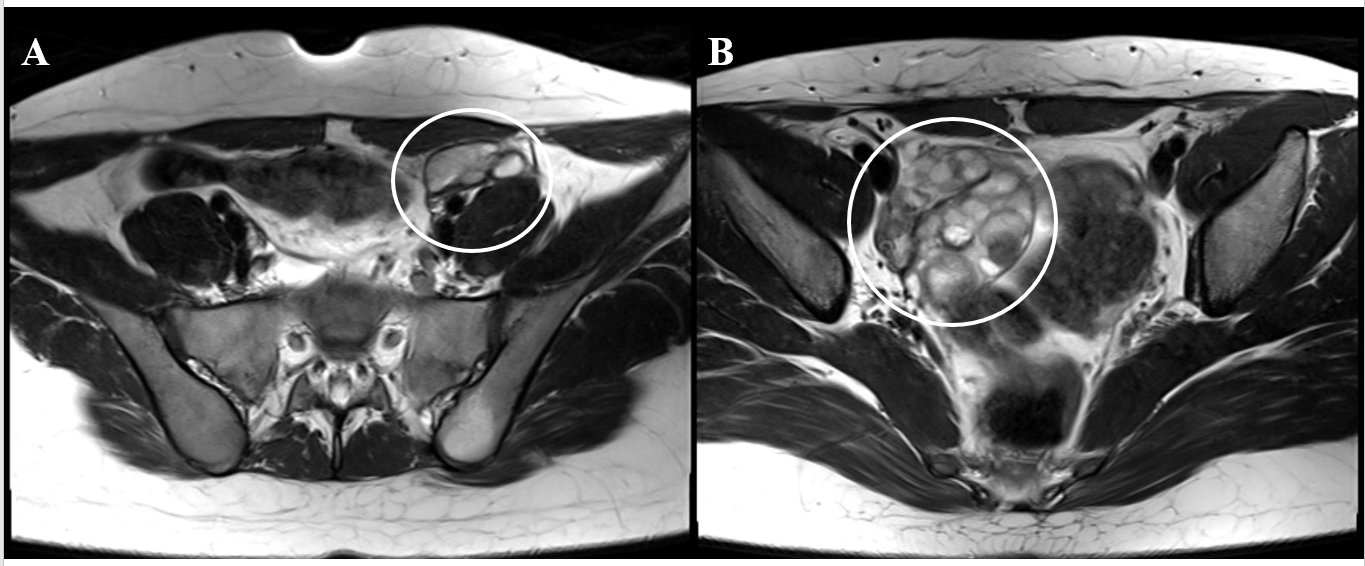 Figure 1 Pelvic magnetic resonance imaging. A: Multiple cystic masses in the left ovary; B: Multiple cystic masses in the right ovary.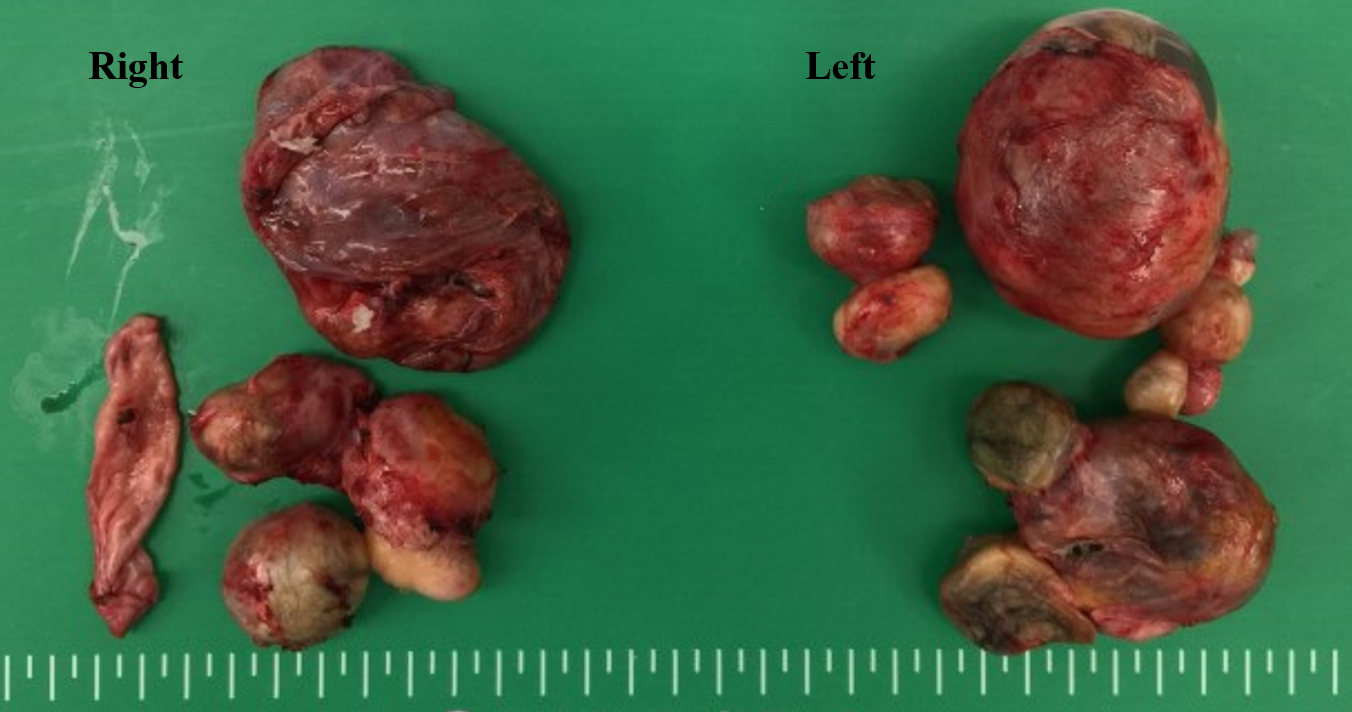 Figure 2 Ovarian tumors after laparoscopic bilateral ovarian cystectomy.Table 1 Familial ovarian teratoma: summary of reported occurrences across several generationsN/A: Not applicable.Ref.Year of issueRelationPathologyAgePlattner and Oxorn[1]1973MotherMature22Plattner and Oxorn[1]1973Daughter 1Mature23Plattner and Oxorn[1]1973Daughter 2Mature23Hecht et al[8]1976GrandmotherMatureN/AHecht et al[8]1976GranddaughterMature21Brenner and Wallach[9]1983Three successive generationMature7, 34, 45Gustavson and Rune[10]1988MotherMature26Gustavson and Rune[10]1988Daughter 1Mature24Gustavson and Rune[10]1988Daughter 2Mature22Kim and Böhm-Vélez[11]1994MotherMature42Kim and Böhm-Vélez[11]1994Daughter 1Mature26Kim and Böhm-Vélez[11]1994Daughter 2Mature20Nezhat et al[2]2010MotherMature26Nezhat et al[2]2010Daughter 1Mature32Nezhat et al[2]2010Daughter 2Mature25Nezhat et al[2]2010Daughter 3Mature22Braungart and McCullagh[3]2016GrandmotherMature25Braungart and McCullagh[3]2016MotherMature21Braungart and McCullagh[3]2016DaughterImmature8This reportGrandmotherMature47This reportMotherMature33This reportAuntMature29This reportDaughterMature  immature13